 «Осторожно, лёд»С 30 января  по 3 февраля в логопедической группе прошла неделя «Безопасного поведеня на льду». Воспитатели провели разьяснительные беседы на формирование знаний основ безопасности в зимнее время года во избежании травматизма, как сдетьми так и с родителями. Так как  зимой существует опасность получить травму во время гололёда, дороги стали скользкими, нужно быть осторожными при их переходе – можно упасть.Мы старались подобрать для детей, доступные по содержанию произведения, такие как, И.Лешкевича «Гололёд». Ребята рассматривали и обсуждали иллюстрации различных ситуаций.В уголке для родителей поместили рекомендации  правила поведения на льду.Таким образом, ребёнок может предотвратить беду, уберечь себя и своих близких от опасности, если будет владеть элементарными знаниями основ безопасности жизнедеятельности.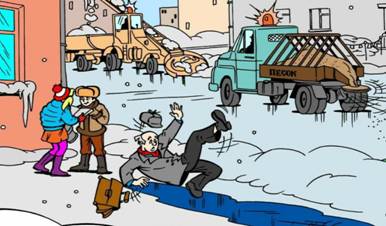 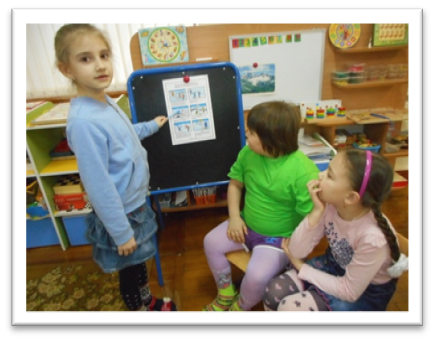 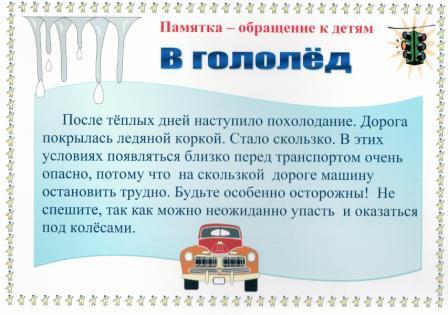 